URNIK ZA  NEFORMALNI IZOBRAŽEVALNI PROGRAM ZA ODRASLE – NIPO (60 UR)OSVEŽITVENA ANGLEŠČINA A1 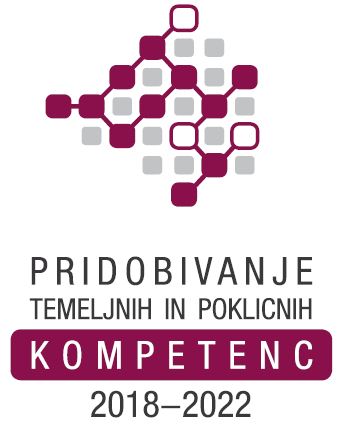 Predavanja potekajo ob PONEDELJKIH IN ČETRTKIH med 16:15 in 18:30.Lokacija: OSNOVNA ŠOLA FRANA ERJAVCA (Učilnica FI (fizika) 1. nadstropje, levo).Program je brezplačen za udeležence v projektu: »Pridobivanje temeljnih in poklicnih kompetenc od 2018 do 2022«.zap. št. srečanjaDAN V TEDNUDATUM1PONEDELJEK21.1.20192ČETRTEK24.1.20193PONEDELJEK28.1.20194ČETRTEK31.1.20195PONEDELJEK4.2.20196ČETRTEK7.2.20197ČETRTEK14.2.20198PONEDELJEK18.2.20199ČETRTEK21.2.201910PONEDELJEK4.3.201911ČETRTEK7.3.201912ČETRTEK14.3.201913PONEDELJEK18.3.201914ČETRTEK21.3.201915PONEDELJEK25.3.201916ČETRTEK28.3.201917PONEDELJEK1.4.201918ČETRTEK4.4.201919ČETRTEK11.4.201920PONEDELJEK15.4.2019